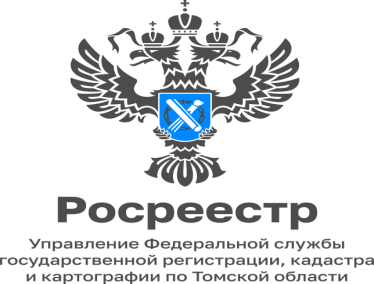 «Итоги работы Управления по федеральному государственному земельному контролю (надзору) за 2023 год»За 2023 год Управлением Росреестра по Томской области (далее – Управление) проведено 890 контрольных (надзорных) мероприятий по  соблюдению земельного законодательства. По результатам контрольных (надзорных) мероприятий, проведенных Управлением выявлено 451 нарушение земельного законодательства. В результате мер, принятых к нарушителям земельного законодательства, устранено 39 нарушений. Большинство выявленных правонарушений - самовольное занятие земельных участков и использование земельных участков не по целевому назначению.Кроме того, Управлением проведено 758 профилактических мероприятий, в т.ч. 351 информирование посредством СМИ и официального сайта в сети «Интернет», выдано 246 предостережений о недопустимости нарушений обязательных требований, проведено 59 профилактических визитов, проведено 102 консультирования контролируемых лиц.В целях недопущения нарушений требований земельного законодательства, предусмотренных ст. 7.1 КоАП РФ (самовольное занятие земельного участка), необходимо освободить самовольно занятые земли, либо оформить права на них.В целях недопущения требований земельного законодательства, предусмотренных ч. 1 ст. 8.8 КоАП РФ (использование земельного участка не по целевому назначению), необходимо прекратить использование земельного участка не в соответствии с его категорией и видом разрешенного использования, либо изменить характеристики земельного участка (категорию, вид разрешенного использования) в соответствии с фактическим видом использования земельного участка.Александр Ткачев начальник отделагосударственного земельного надзора 